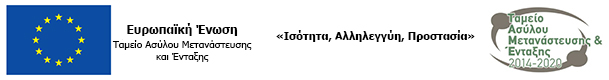 Πρόσκληση Εκδήλωσης Ενδιαφέροντος με Α.Π.: ΑΜ4294/27-07-2021Για την απευθείας ανάθεση παροχή υπηρεσίας ενοικίασης λεωφορείου στα πλαίσια  ημερήσιας εκδρομής μετ’επιστροφής στον Αγιόκαμπο Λάρισας και παροχής υπηρεσίας γεύματος για έως και 36 άτομα, για τις ανάγκες της Δομής Φιλοξενίας Ασυνόδευτων Ανηλίκων στην Μακρινίτσα Βόλου, προϋπολογιζόμενης δαπάνης 1.250,00 ευρώ  χωρίς ΦΠΑ και 1.550,00 ευρώ συμπεριλαμβανομένου του Φ.Π.Α.CPV: Υπηρεσίες οργανωμένων εκδρομών - 63511000-4Η ΑΡΣΙΣ Κοινωνική Οργάνωση Υποστήριξης Νέων (με έδρα την Αθήνα, οδός Μαυρομματαίων αρ. 43) και Υποκατάστημα στη Θεσσαλονίκη, (Λέοντος Σοφού 26) στα πλαίσια του έργου ΜΕΤΟΙΚΟΣ, της Δράσης «Επιχορήγηση Ν.Π. ΑΡΣΙΣ ΚΟΙΝΩΝΙΚΗ ΟΡΓΑΝΩΣΗ ΥΠΟΣΤΗΡΙΞΗΣ ΝΕΩΝ για την υλοποίηση του έργου ΜΕΤΟΙΚΟΣ», η οποία συγχρηματοδοτείται από το Μηχανισμό Έκτακτης Βοήθειας του Ταμείου Ασύλου, Μετανάστευσης και Ένταξης.ΠΡΟΣΚΑΛΕΙκάθε ενδιαφερόμενο να υποβάλει έγγραφη προσφορά για την παροχή υπηρεσίας ενοικίασης λεωφορείου στα πλαίσια  ημερήσιας εκδρομής μετ’επιστροφής και παροχής υπηρεσίας γεύματος για έως και 36 άτομα, για τις ανάγκες της Δομής Φιλοξενίας Ασυνόδευτων Ανηλίκων στην Μακρινίτσα Βόλου, προϋπολογιζόμενης δαπάνης 1.250,00 ευρώ  χωρίς ΦΠΑ και 1.550,00 ευρώ συμπεριλαμβανομένου του Φ.Π.Α.Η προμήθεια θα ανατεθεί με τη διαδικασία της απευθείας ανάθεσης και με κριτήριο την χαμηλότερη τιμή για το σύνολο των ζητούμενων υπηρεσιών ανά άτομο. Το αναλυτικό φυσικό αντικείμενο της προμήθειας περιγράφεται στους ειδικούς όρους της παρούσας πρόσκλησης. Κάθε προσφέρων μπορεί να καταθέσει την προσφορά το σύνολο των υπηρεσιών. Οι προσφορές μπορούν να κατατεθούν στην ΑΡΣΙΣ με κάθε πρόσφορο μέσο επικοινωνίας (ταχυδρομικά έγγραφα, ηλεκτρονικά, με φαξ ή αντίστοιχο τρόπο) Fax: 2310526150Ηλεκτρονική Διεύθυνση: metoikos.procurement@gmail.comΓραφείο Διοικητικής Υποστήριξης Προγράμματος «ΜΕΤΟΙΚΟΣ»Σε περίπτωση παράτασης της προθεσμίας υποβολής των προσφορών στη διαδικασία της διαπραγμάτευσης, οι ενδιαφερόμενοι μπορούν να πληροφορηθούν το χρόνο της παράτασης από το site της ΑΡΣΙΣ www.arsis.grΟι ενδιαφερόμενοι μπορούν να λαμβάνουν Πληροφορίες από το site της Άρσις www.arsis.gr ή στο τηλέφωνο: 2316009357.ΠΕΡΙΓΡΑΦΗ ΥΠΗΡΕΣΙΑΣΜεταφορά με μισθωμένο λεωφορείο  για έως και 36 άτομα , Μακρινίτσα – Αγιόκαμπος Λάρισας - ΜακρινίτσαΠαράθεση γεύματος για έως και 36 άτομα.  Νερά κατά την διαδρομήΚαφές – Ρόφημα για έως και 36 (μη αλκοολούχο)  της επιλογής μας -Ενοικίαση ομπρέλας - ξαπλώστρας σε παραθαλάσσιο κατάστημα.